Slide 1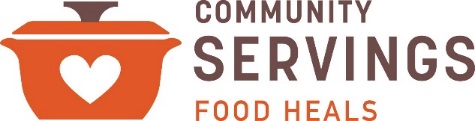 Addressing Chronic Disease, and Reducing 
Healthcare Costs with Medically Tailored 
Meals & Nutrition SupportsJuly 2018One Care Implementation Council MeetingImages included on this slide:– Adult male wearing button-down shirt and baseball cap– a plated Niçoise salad and a forkSlide 2AgendaOur Services to One Care MembersOur Mission and History, and Client ProfilesMeal Interventions and Nutrition ServicesResearch Demonstrating ImpactPartners and ProjectsRequests of the CouncilQuestions and DiscussionThe Community Servings logo appears at the bottom of each slide going forward except for slides 3, 8, 12, 15 and 18Slide 3Our Services to One Care MembersSlide 4Our Healthcare Reimbursement PartnersSlide 5Who We Serve through One CareContract with Commonwealth Care Alliance since 2013Currently serving 174 individualsAverage duration on meals is 16.3 monthsTop cities of residence are Boston, Worcester, and CambridgeMost common diet selections are diabetic, cardiac, and renalImage included on this slide– Adult male exiting walk-in refrigerator with a plastic tub filled with fresh vegetablesSlide 6How do Clients Transition from Our Meal Service?In addition to home-delivered meals, we offer nutrition counseling and educationIn partnership with the Greater Boston Food Bank, we are developing a “step down” program, in which grocery bags with ingredients tailored to individuals with diabetes can be picked up at a food pantryWe also provide clients transitioning from our program with a guide of food and nutrition resources available in the communityImage included on this slide– Knife, bowls, recipe card, fresh vegetables and herbs arranged on a work surfaceSlide 7Valerie’s” Story“Valerie” began receiving Community Servings’ vegetarian meals in July of 2015, and continued through June of 2017.  She then started attending our “Farm to Fork” 12-week cooking class series, and attended every class that season.  Valerie has joined for the classes again this year.  In a note to our Manager of Nutrition Services, who is moving to Washington DC, she wrote, “Thank you for changing my life for the better.”Image included on this slide– Kitchen workers preparing fresh saladsSlide 8Community Servings Mission, History, & Client DemographicsSlide 9Community Servings: MissionNot-for-profit food and nutrition program with a 28-year history of providing medically tailored home-delivered meals and nutrition services to medically vulnerable individuals in poverty. Today, we prepare and deliver 675,000 wholesome, medically tailored meals weekly to 2,000 chronically ill individuals, 92% of whom live at or below 200% of the federal poverty limitImage included on this slide– Kitchen worker at stove preparing a hot dishSlide 10Client ProfilesHomebound individuals with limited ability to prepare or receive medically appropriate meals from caregiversMulti-morbid chronic diseases (71%) who experience one or more of 35+ chronic conditions including: DiabetesCardiac DiseaseCancerRenal FailureHIV/AIDSImage included on this slide– Adult female wearing a V-neck topSlide 11Recommended Eligibility Criteria for Community Servings’ Meal Intervention Medically complex condition(s) with nutritional risk factors Limited mobility or ability to prepare a medically complex diet Lack of a caregiver who can prepare medically appropriate mealsSlide 12Meal Interventions & Nutrition ServicesSlide 13A Week’s Food, Delivered in a Bag from Community Servings Includes:Five days worth of lunches, dinners, and snacks.In our philanthropic program, we feed the family, not just the medically vulnerable individual, understanding that the majority of our clients are below 200% FPL and would share their food.Image included on this slide:–multiple containers with fresh and freshly-prepared foods such as yogurt, salad, fruit, soups, granola, quiche, cerealSlide 14Person-Centered Medically Appropriate DietsWellnessDiabeticCardiacRenalMild (low in spice and acid)SoftLow-fiberNo red meatNo NutsLow-lactoseNo fishHigh calorie/proteinPescetarian (fish & vegetarian)VegetarianChildren’s wellness	Clients may combine up to 3 diets from the above.  However Renal, Vegetarian and Pescetarian are limited to 2 combinations. Ex: Renal + No fishEx: Cardiac + Soft + No red meatLimitations:  we do not have the capacity to provide Kosher or gluten free meals.Slide 15Research Demonstrating the Impact of Medically Tailored Home-Delivered MealsSlide 16AARP/Commonwealth Care Alliance (CCA) 
Claims-based StudyPublished in Health Affairs, April 2, 2018Examined claims data on healthcare utilization and costs of individuals who received meals from Community Servings for at least six months vs. a matched control group of 1002 individuals who did not receive mealsExamined claims data reflecting healthcare utilization and costs of 624 individuals who received traditional non-medically tailored home-delivered meals for at least six months vs. matched control group of 1318 individuals who did not receive mealsSlide 17AARP/CCA Evaluation Study Published ResultsThe following information is illustration in bar diagrams.Medically Tailored Meals Group vs. Comparison Group Costs COSTS PER PATIENT PER MONTHMTM	Medical Costs	$843	Meal Costs	$350Comparison Group	Medical Costs	$1,413$220 per month savings ED visits, Inpatient admissions and emergency transport servicesNon-Tailored Meals Group vs. Comparison Group CostsCOSTS PER PATIENT PER MONTHMTM	Medical Costs	$1,007	Meal Costs	$146Comparison Group	Medical Costs	$1,163$10 per month savings ED visits and emergency transport servicesSlide 18Requests of the CouncilSlide 19Our Requests of the CouncilRequest that MassHealth and plans: Make clear that nutritionally vulnerable and medically complex One Care members may access medically tailored home-delivered mealsWork with Community Servings in developing guidelines on when medically tailored meals should be provided, and a transition plan from the serviceWork with Community Servings in developing a plan to teach consumers, PCA’s, and RLC’s how to prepare medically appropriate mealsReceived bi-annual updates on One Care members’ utilization of medically tailored nutrition services.Slide 20Questions and DiscussionJean TerranovaDirector of Food and Health PolicyJTerranova@servings.org Image included on this slide:– Soup bowl filled with a cream soup with small bowls of condiments and a cloth napkin placed on a tableclothOrganizationDescriptionCommonwealth Care AllianceManaged Care Organization serving individuals who qualify for Medicaid and Medicare, due to poverty and disability 
and/or age; we have served over 300 individuals to dateNeighborhood Health PlanManaged Care Organization focusing on highest cost, highest needs patients; we 
have served over 35 individuals since the summer of 2015Atrius/VNA Care Network; Brigham & Women’s HospitalAccountable Care Organizations developing a “Medically Home” model of care; beginning in April and June 2017PACE of Rhode IslandPilot program serving individuals enrolled in the PACE program of Rhode Island